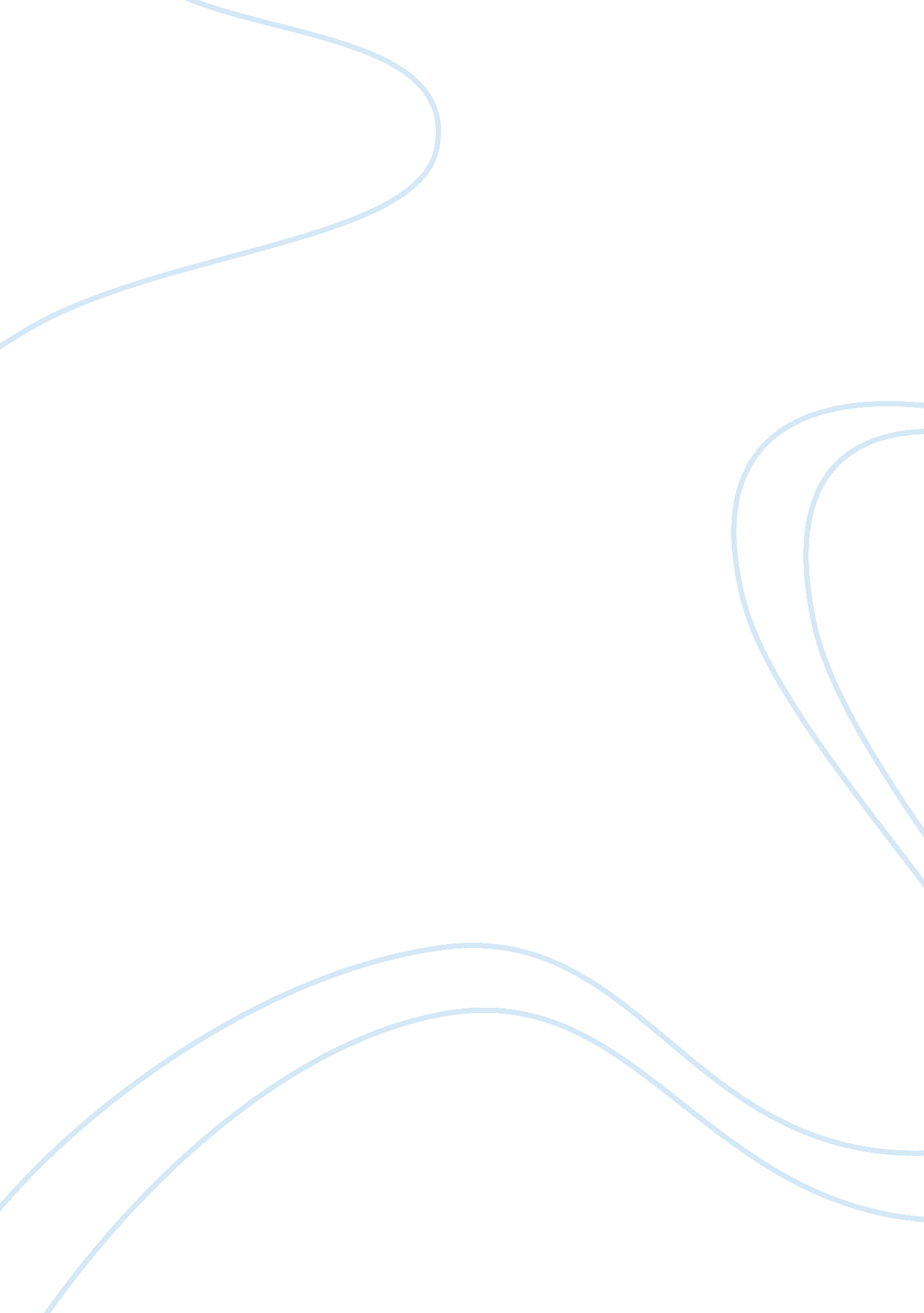 How computers affected daily lifeTechnology, Computer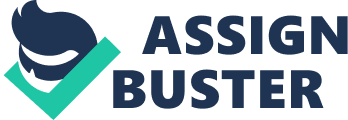 Safeguarding tomb is a garden tomb in a marble mausoleum which was built by Nab Chula-Dud Dual, son of Mira Museum Babul Mansard khan entitled Safeguarding. It represents the last phase of McHugh architecture. There are four water canals leading to several smaller Pavilions like Jangling Mall or forest palace, Motto Mall or pearl palace and Baddish Pagans or kings favorite. The complex also has a madras. The archeological survey of India maintains a library over the main gateway. MAIN TOMB The double-stored mausoleum built of red and buff sandstone slabs relieved by marble, stands in the centre of the garden and rises on ah. 048 m (loft. ) high platform from the level of garden. The main tomb is about 18. Mom (59. 97) square, faced by verandah broken by arched openings leading to a series of cells on the inside. The central chamber of the mausoleum is square with eight apartments around. The four apartments are octagonal and the remaining four are rectangular. The main chamber of the tomb accommodates only one cenotaph. But underground chamber notations two graves In the centre, possibly one of Safeguarding and the other of his wife Shakiest Band Begum. The building over the grave Is about 18. Mom (ftp) square and is about 27. Mom (ftp. ) high. In Its center there is a room 6. Mom (ftp. ) square containing a highly polished and beautifully carved marble grave. The ceiling of the apartment is profusely ornamented with Incised and plaster work. MOTTO MALL In the center of northern enclosure wall an arcaded pavilion Is built on the raised platform with late-McHugh features which Is almost Identical to the ones on the south and east. BADDISH PAGANS Like Motto Mall, an arcaded pavilion has been raised on high podium In front of the southern face of them mausoleum perched on the southern enclosure wall. The pavilion has beautiful ceilings carved In sandstone geometric patterns. JANGLING MALL Almost similar to Motto Mall and Baddish Pagans, this pavilion Is also Identical In plan and architectural style. How Computers Affected Daily Life By phantasmagoria contains two graves in the centre, possibly one of Safeguarding and the other of his wife Shakiest Band Begum. The building over the grave is about 18. Mom (ftp) square and is about 27. Mom (ftp. ) high. In its center there is a room 6. Mom (ftp. ) square containing a highly polished and beautifully carved marble grave. The ceiling of the apartment is profusely ornamented with incised and plaster work. MOTTO MALL In the center of northern enclosure wall an arcaded pavilion is built on the raised platform with late-McHugh features which is almost identical to the ones on the south Like Motto Mall, an arcaded pavilion has been raised on high podium in front of the pavilion has beautiful ceilings carved in sandstone geometric patterns. 